Orde van dienst 7 januari 2024.Epifanie,
Doop van de Heer.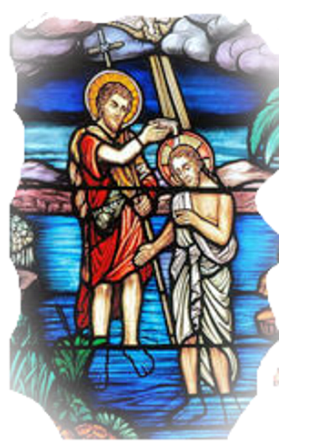 
Medewerkers:
Voorgangers: Thom van Dijk en Auke Faber
Lector: Marleen Betten
Ouderling: Jaap Stellingwerff
Werkgroep Diaconaat: Bram van Huis
Organist: Gjalt van der Meulen
Beeld: Hilbert AnnenOrgelspel

Woord van welkom

Aansteken tafelkaarsen

Moment stilteOpeningslied: Lb. 72: 1 en 2Groet: V: de Eeuwige zal bij je zijn
A: de Eeuwige zal je bewaren Bemoediging:V: Onze hulp is de naam van de Ene
A: die hemel en aarde gemaakt heeft
V: die trouw blijft tot in eeuwigheid
A: en niet loslaat het werk van zijn handen.Lied: Lb. 518: 1 en 2DrempelgebedKyrië en Gloria:Lb. 301e (1x voorganger daarna allen)Laten we ons richten tot de Levende,
die ons doet opstaan in het voorbijgaan
die het lijden kent….
Voor wie aan de kant zitten,
die niet verder kunnen,
geen zicht hebben op verbetering…..

Lb. 301e (allen)

voor wie niet meer kunnen geloven,
voor wie zich neerleggen,
en de kracht niet hebben zich te verweren…..

voor wie uitgesloten worden,
naar wie niemand om ziet,
voor wie geen deelhebben aan de welvaart…

Lb. 301e (allen)
Glorialied: Lb. 302aRondom de schriften.Gebed van de zondagLezing oude testament: Jesaja 55: 1-11Lied: Lb. 382: 1-3Evangelielezing: Marcus 1: 1-11Acclamatie Lb. 456b: 1 en 3OverwegingOrgelspelLied: Lb. 456b: 5 en 8Gebeden en gavenDiaconale mededelingen en inzamelingGebedenAcclamatie bij de gebeden: Lb. 333Stil gebed en onze VaderZending en zegenSlotlied: Lb. 526: 1 en 2Woorden van zending en zegenOrgelspel.

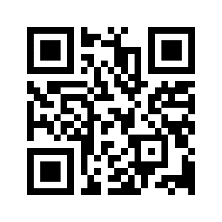 




:     httpps://kerk050.nl/DFC

Wijkdiaconie 
bankrekeningnummer NL 45 INGB 0003 2086 49 (ten name van werkgroep diaconaat De Fontein)U kunt bij uw gift aangeven voor welk doel het bestemd is.